Pedagógusok fogadóórái                         a 2023/2024 - es tanévben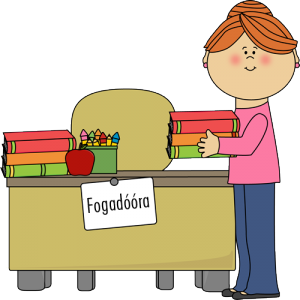 napóraSzarka Zsuzsannaszerda3.Pint Szabolcskedd3.Fábrik Katalincsütörtök5.Fitos Ágnesszerda5.Dobos Enikőpéntek5.Tóth Enikőcsütörtök2.Varga Editpéntek2.Kósa Annaszerda4.Czakó Máriahétfő4.Csőz Mónikahétfő2.Szabó Gabriellahétfő1.Fülöp Leonapéntek1.Molnár Mártahétfő3.Kántor Mónikapéntek4.Rákász Katalinhétfő5.Puskás Erzsébetszerda5.Németh Anitacsütörtök5.Táčik Adrianakedd4.Énekes Rozáliaszerda4.Borka Hajnalkahétfő2.